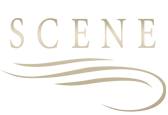 Комерційна пропозиція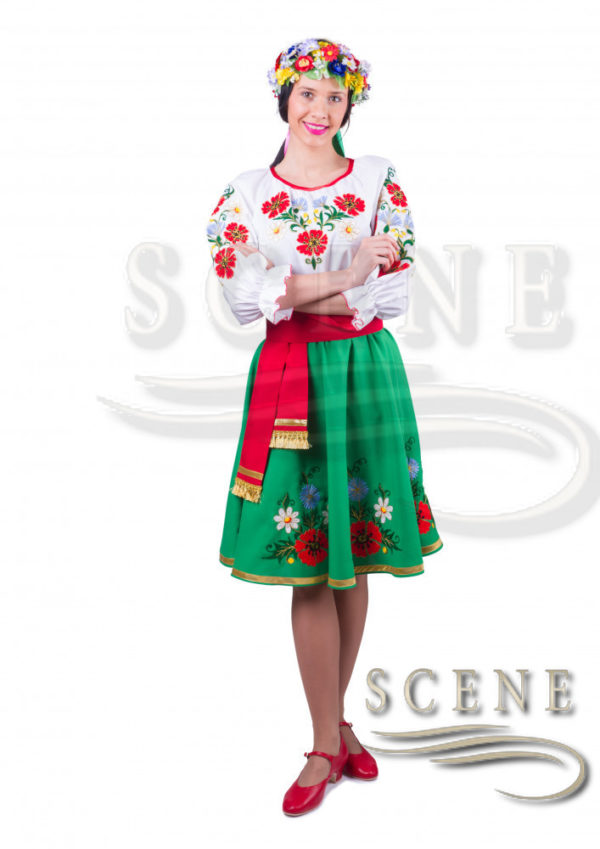 Украина, г. Харьков, пер. Сериковский, 2  scene.kharkov@gmail.comhttps://scene.ua/ КерівникиСкіданова Оксана Олександрівнктелефон 050 734 36 36.Скіданов Руслан Миколайовичтелефон 050 651 80 75НайменуванняКомплЦінаСумаУкраїнський костюм дівчачий (Блуза, спідниця, пояс)40165066000